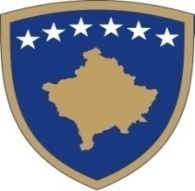 Republika e KosovësRepublika Kosova - Republic of KosovoQeveria - Vlada – GovernmentMinistria e Infrastruktures- Ministarstvo za Infrastrukturu - Ministry of InfrastructureBazuar në nenin 12, paragrafi 4 të Ligjit Nr. 03/ L -149 për Shërbimin Civil të Republikës së Kosovës, dhe në Ligjin Nr. 04/L-077 PërMarrëdhëniet e Detyrimeve, me qëllim të ofrimit të shërbimeve të veçanta, bën:Na osnovu člana 12. stav 4. Zakona Br. 03/L-149 o civilnoj službi Republike Kosovo, i Zakona Br. 04/L-077 o obligacionim odnosima, u cilju pružanja posebnih usluga, vrši:Shpallje të Konkursit Publikpër Marrëveshje për Shërbime  të VeçantaRaspisivanje Javnog konkursa za Ugovor o posebnim uslugamaDetyrat dhe përgjegjësitë Ofrimi i mbështetjes ligjore për hartimin e akteve ligjore;Kryerja e formatizimit të projekt aktit, revidimeve gjuhësore dhe ligjore, si dhe përkujdesja që përmbajtja e teknike e ligjit të jetë e sakt dhe identike në të tri gjuhët zyrtare;Përcjellja dhe menaxhimim i procedurave per hartimin dhe dorëzimin e projektligjeve në Qeveri; Bashkërendimi dhe nderlidhja e punëve ,sipas nevojes me zyrtarët tjerë të ligjor;Merr në dorëzim korrespondencën e brendshme dhe të jashtme që i vjen Departamentit dhe i vene në dosjet e korrespondencës dhe merr udhëzime për veprimet e mëtejme lidhur me korrespondencënKryen të gjitha punët tjera  të cilat i përcakton Drejtori i Departamentit ligjor.Obaveze i odgovornosti Pružanje pravne podrške u izradi zakonskih akata;Izvršenje formatizacije nacrta akta, jezičnih i pravnih revizija i osiguranje da tehnički sadržaj zakona bude tačan i identičan na sva tri službena jezika; Praćenje i upravljanje procedurama za izradu i podnošenje nacrta zakona Vladi;Koordinacija i povezivanje radova, po potrebi sa drugim pravnim službenicima.Prima unutrašnju i spoljnu korespondenciju koja dolazi u Departman i stavlja je u dosije korenspodencije i dobija uputstva za dalje postupke vezane za korespondenciju;Obavlja sve ostale zadatke koje dodeljuje direktor Pravnog odeljenja.Vrši analizu izveštaja iz tehničkih pregleda vozila o merenju ispuštanja gasova vozila.Kualifikimet për këtë vend pune:Diplomë universitare: Fakulteti JuridikKvalifikacije za ovo radno mesto:Univerzitetska diploma: Pravni FakultetAftësitë, përvoja dhe atributet e tjera që kërkohen:Dy (2) vite  përvojë pune profesionaleAftësi në komunikimShkathtësi dhe aftësi për  të menagjuar me punët e caktuaraPërshtatshmëri në komunikim me personelin e brendshëm dhe të jashtëmSposobnosti, iskustvo i druge osobine koje se zahtevaju:Dve (2) godine profesionalnog radnog stažaVeštine u komunikacijiSposobnosti i veštine za upravljanje određenim poslovimaUsklađivanje u komunikaciji sa internim i spoljnim osobljemKushtet e pjesëmarrjes në konkurs:Të drejtë aplikimi kanë të gjithë Qytetarët e Republikës së Kosovës të moshës madhore të cilët kanë zotësi të plotë për të vepruar,  janë në posedim të drejtave civile dhe politike, kanë përgatitjen e nevojshme arsimore dhe aftësinë profesionale për kryerjen e detyravedhe të cilët kanë aftësitë fizike që kërkohen për pozitën përkatëse.Aktet ligjore dhe nënligjore që e rregullojnë rekrutimin: Përzgjedhja bëhet në pajtim me nenin 12 paragrafi 4 të Ligjit Nr. 03/L-149 të Shërbimit Civil të Republikës së Kosovës, Ligjin Nr. 04/L-077,Për Marrëdhëniet e Detyrimeve.  Në këtë konkurs zbatohet një procedurë e thjeshtësuar e rekrutimit.Procedurat e konkurrimit: Procedura e konkurrimit është e hapur për kandidatët e jashtëm. Paraqitja e kërkesave:Marrja dhe dorëzimi i aplikacioneve: Ministria e Infrastruktures/Divizioni për Burime Njerëzore, zyra nr. A204 kati II, ndërtesa e ish Germise,” Sheshi Nëna Terezë”, Prishtinë, ose mund të shkarkohen në ueb-faqen www.mi-ks.netPër informata më të hollësishme mund ta kontaktoni  Divizionine Burimeve Njerëzore. Tel. 038 200 28 547, prej orës 8:00 – 16:00. Konkursi mbetet i hapur 8 ditë kalendarike, nga dita e publikimit, që nga data: 08.11.2018  deri më 15.11.2018, që konsiderohet dita e fundit e mbylljes së konkursit.Aplikacionet e dërguara me postë, të cilat mbajnë vulën postare mbi dërgesën e bërë ditën e fundit të afatit për aplikim, do të konsiderohen të vlefshme dhe do të merren në shqyrtim nëse arrijnë brenda 2 ditësh; aplikacionet që arrijnë pas këtij afati dhe aplikacionet e mangëta refuzohen. Aplikacionit i bashkëngjiten kopjet e dokumentacionit për kualifikimin, përvojën dhe dokumentacionet e tjera të nevojshme që kërkon vendi i punës, për të cilin konkurrohet. Aplikacionet e dorëzuara nuk kthehen! Kandidatët e përzgjedhur në listën e ngushtë do të ftohen në intervistë nëpërmjet telefonit. Ministria e Infrastruktures, mirëpret aplikacionet nga të gjithë personat e gjinisë mashkullore dhe femërore, nga të gjitha komunitetet.Uslovi učešća na konkursu:Pravo na apliciranje imaju svi punoletni građani Republike Kosovo koji poseduju potpunu poslovnu sposobnosti, poseduju građanska i politička prava, poseduju neophodnu obrazovnu stručnu spremu i profesionalnu sposobnost za obavljanje zadataka i koji poseduju fizičke sposobnosti koja se zahtevaju za relevantnu poziciju.Zakonski i podzakonski akti kojima se reguliše regrutovanje: Izbor se vrši u skladu sa članom 12. stav 4. Zakona br. 03/L-149 o Civilnoj službi Republike Kosovo, Zakona br. 04/L-077, o obligacionim odnosima. Na ovom konkursu sprovodi se pojednostavljena procedura regrutovanja.Procedure konkurisanja: Procedura konkurisanja je otvorena za spoljne kandidate. Podnošenje zahteva:Preuzimanje i dostavljanje aplikacija: Ministarstvo infrastrukture/Divizija za ljudske resurse, kancelarija br. A204, II. sprat, bivša zgrada Grmije, ”Trg Majka Tereza”, Priština, ili se mogu preuzimati sa internet stranice www.mi-ks.netZa detaljnije informacije možete kontaktirati Diviziju za ljudske resurse. Tel. 038 200 28 547, od 8:00 – 16:00 časova. Konkurs ostaje otvoren 8 kalendarskih dana, od dana objavljivanja, od: 08.11.2018  do 15.11.2018. godine, koji se smatra poslednjim danom zatvaranja konkursa.Aplikacije dostavljene putem pošte, koje nose poštanski pečat na pošiljci dostavljene poslednjeg dana roka za apliciranje, smatraće se validnim i uzimaće se na razmatranje ukoliko stignu u roku od dva dana; aplikacije koje budu pristigle nakon ovog roka i nepotpune aplikacije, biće odbijene. Aplikaciji se prilažu kopije dokumentacija za klasifikaciju, iskustvo i ostala neophodna dokumentacija koja se zahteva za mesto, za koje se konkuriše. Dostavljene aplikacije se ne vraćaju! Kandidati koji budu izabrani u uži izbor biće pozvani na intervju preko telefona. Ministarstvo za infrastrukturu pozdravlja aplikacije svih lica, muškog i ženskog roda, svih zajednica.Emri i Institucionit:   Ministria e InfrastrukturesMinistarstvo infrastrukture Njësia Organizative:Departamenti LigjorPravni DepartmanTitulli i punës:           Zyrtar/e ligjor Pravni službenikNumri i referencës:     01/2018/MI/DL/MSHVNiveli i pagës:            437.55  €Raporton te:              Drejtori i DepartamentitDirektora DepartmanaLloji i kontratës:          Marrëveshje për Shërbime  të Veçanta – (MSHV)Ugovor o posebnim uslugama – (UPU)Kohëzgjatja e kontratës:gjashtë (6) muajŠest (6) meseci  Orari i punës:             I plotëPunoNumri i ekzekutuesve:1(një)1 (jedan)Vendi:                         PrishtinëPriština